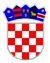 	REPUBLIKA HRVATSKA VUKOVARSKO-SRIJEMSKA ŽUPANIJAOPĆINA NEGOSLAVCIOpćinsko vijećeKLASA: 350-07/20-01/01URBROJ: 2196/06-02-20-01Negoslavci, 28.12.2020. godine	Na temelju članka 31., stavka 3. Zakona o postupanju s nezakonito izgrađenim zgradama („Narodne novine“ broj 86/12, 143/13, 65/17 i 14/19) i članka 19. točke 2. Statuta Općine Negoslavci („Službeni vjesnik“ VSŽ broj 04/20), Općinsko vijeće dana 28.12.2020. godine donosiProgramkorištenja sredstava naknade za zadržavanje nezakonito izgrađene zgrade u prostoru za 2021. godinuČlanak 1.	Ovim se Program utvrđuje namjensko korištenje dijela od 30% sredstava naknade za zadržavanje nezakonito izgrađene zgrade u prostoru, a koji su prihod jedinice lokalne samouprave na čijem se području nezakonito izgrađena zgrada nalazi, sukladno članku 31., stavku 3. Zakona o postupanju s nezakonito izgrađenim zgradama („Narodne novine“ broj 86/12, 143/13, 65/17 i 14/19).Članak 2.	Iznos dijela iz članka 1. ovog Programa se planira u iznosu od 5.000,00 kn.Članak 3.	Planirani iznos sredstava naknade iz prethodnog članka će se koristiti (pored ostalih sredstava u tu svrhu) za izvršenje projekta: „Rekonstrukcija nogostupa i izgradnja parkinga u centru naselja Negoslavci“ (k.č. 1944, k.o. Negoslavci), u cjelokupnom iznosu od 5.000,00 kn.Članak 4.	Ovaj Program stupa na snagu dan nakon dana objave u Službenom glasniku Općine Negoslavci i primjenjuje se od 01.01.2021. godine.Predsjednik Općinskog vijeća:Miodrag Mišanović